Aurelian Springs Elementary School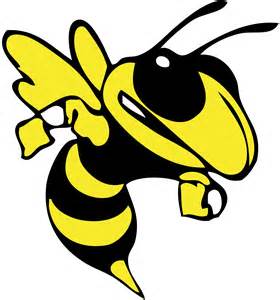 School Motto"Unity in Excellence to Achieve Our Dreams"Vision
The faculty and staff of Aurelian Springs Elementary School are committed to creating a fair and challenging environment conducive to learning.Mission
The faculty and staff of Aurelian Springs Elementary School seek to create a challenging environment that encourages high expectations for success through developmentally appropriate strategies that will enable all students to be productive citizens of tomorrow.